ДЕСЯТЕ КВІТНЯ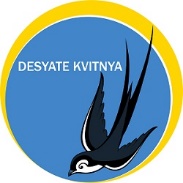  громадська організаціяЗАПРОШЕННЯ ДО УЧАСТІ У ТЕНДЕРІRFP 08-2021  НА УКЛАДЕННЯ ДОГОВОРУ З НАДАННЯ ПОСЛУГ, ПОВ’ЯЗАНИХ ЗІ СТВОРЕННЯМ ВІДЕОМАТЕРІАЛІВКІНЦЕВИЙ ТЕРМІН ОТРИМАННЯ ПРОПОЗИЦІЇ: 23:59 год. за східноєвропейським часом 20 вересня 2021 рокуРОЗДІЛ 1. ЛИСТ-ЗАПРОШЕННЯГромадська організація «ДЕСЯТЕ КВІТНЯ» (надалі – ДК), яка є партнером Агентства ООН у справах біженців (UNHCR), просить надати вашу тендерну пропозицію на послуги, зазначені у цьому Запрошенні до участі у тендері (Запрошення). Організація запрошує кваліфікованих виконавців подати пропозиції для укладення короткострокового договору щодо надання послуг, пов’язаних із створенням відеоматеріалів, а саме не менш ніж 2х відеороликів.Це Запрошення включає наступні документи:Розділ 1. Лист-запрошення;Розділ 2. Інструкція для учасників;Розділ 3. Інформаційний лист до тендеру;Розділ 4. Технічне завдання;Розділ 5. Критерії оцінювання;Розділ 6. Форми, що використовуються для подачі пропозиції.Форма 1. Форма технічної пропозиції;Форма 2. Форма фінансової пропозиціїЯкщо ви зацікавлені в поданні пропозиції на це Запрошення, будь-ласка, підготуйте свою пропозицію відповідно до вимог та порядку, викладеному в цьому Запрошенні, та подайте її до закінчення Кінцевого терміну подання пропозицій.Будь ласка, підтвердьте отримання цього Запрошення, надіславши лист на електронну адресу tenders@dk.od.ua із зазначенням того, чи маєте ви намір надіслати пропозицію. Якщо вам потрібні додаткові роз'яснення, будь ласка, зв’яжіться із Копцюх Богданом, який є координатором запитів за цим Запрошенням, за електронною адресою koptsiukh@dk.od.ua ГО «Десяте квітня» сподівається на отримання Вашої Пропозиції та заздалегідь дякує Вам за інтерес!Щиро дякуємо вам за увагу. Курочкіна Марина,Президент ГО «ДЕСЯТЕ КВІТНЯ»КІНЦЕВИЙ ТЕРМІН ОТРИМАННЯ ПРОПОЗИЦІЇ: 23:59 год. за східноєвропейським часом 20 вересня 2021 рокуРОЗДІЛ 2. ІНСТРУКЦІЯ ДЛЯ УЧАСНИКІВРОЗДІЛ 3. ІНФОРМАЦІЙНИЙ ЛИСТ ДО ТЕНДЕРУРОЗДІЛ 4. ТЕХНІЧНЕ ЗАВДАННЯ1.	ЦіліЗагальною метою проведення тендеру є укладення договору на придбання послуг, пов’язаних із створенням відеоматеріалів, а саме не менш ніж 2х відеороликів за участі внутрішньо переміщеної особи (далі ВПО) яка проживає у м. Одеса.2.	Довідкова інформаціяОрганізація була заснована в 2012 році заради захисту прав уразливих груп: біженців, ВПО, осіб, що є особами без громадянства чи під ризиком без громадянства, та всіх інших, хто з тих чи інших причин не здатен зробити це самостійно. Організація сприяє тому, щоб закони та міжнародні зобов’язання України виконувалися та ставали кращими.З 2013 року Організація є виконавчим партнером Агентства ООН у справах біженців, у співробітництві з яким реалізовує проекти спрямовані на:  •	надання правової допомоги особам без громадянства, •	надання правової та соціальної допомоги біженцям;•	захист прав ВПО;•	організаційний розвиток спільнот ВПО та спільнот біженців.Посилання на інтернет-ресурс: http://www.dk.od.ua/.3.	Вимоги до послугВ рамках проектів «Захист внутрішньо переміщених осіб та розширення можливостей спільнот Півдня України» заплановано створення серії відеоматеріалів з метою висвітлення проблеми забезпечення соціальним житлом ВПО жителів громади м. Одеси. Просимо звернути увагу учасників тендеру на характер діяльності ДК та відповідно особливі потреби при створенні відеоматеріалів. Усього заплановано створення не менш ніж 2 відеоролика з наступною сюжетною лінією:ВПО, не можуть отримати соціальне житло у м. Одеса;Перелік героїнь/героїв та історій для зйомки надає Замовник.Базовий сценарій розробляє та надає на затвердження Замовнику Виконавець.Приклади відео:https://www.youtube.com/watch?v=LL_0csp-49whttps://www.youtube.com/watch?v=BPMVtR2vr2UЦільова аудиторія: приймаючі громади, громадські організації, органи державної влади та місцевого самоврядування, активісти/ки, міжнародні організації. Відеоролики мають бути чіткими, простими та зрозумілими. Відео будуть розміщуватись в соціальних мережах та YouTube-каналі.Формат: інтерв’ю з  ВПО який є безпосередніми бенефіціаром/кою ГО «Десяте квітня», представниками органів влади, експертами в сфері права.Вітаються нестандартні ідеї щодо подання інформації.  Технічні дані: хронометраж одного ролика від 1 до 2 хвилин у форматі FullHD за необхідності колорування, фільмування дроном, субтитрування. хронометраж іншого  ролика від 4 до 5 хвилин у форматі FullHD за необхідності колорування, фільмування дроном, субтитрування. Види робіт та очікуваний результат: Розробка концепції ролика, включно із основними повідомленнями, та сценаріїв зйомки у співпраці зі Замовником; виїзд знімальної групи на локації та проведення відеозйомки роликів за попередньо погодженими із замовником сценаріями; монтаж, титрування українською та англійською мовами, пост-продакшн; передача готового продукту/ів представнику/ам Замовника (запис на USB носій, передача готового матеріалу через Інтернет). Виключні майнові права інтелектуальної власності на відеоролики, створені в процесі виконання договору, належатимуть Замовнику.Відрядження: Звертаємо увагу на те, що пропозиція має враховувати логістику зйомок у Одеській, Миколаївській, Херсонській, Кіровоградській областях. І, відповідно, видатки на проживання, трансфери та інші видатки на знімальну команду, які пов’язані або можуть виникнути в процесі фільмування та виготовлення відео мають бути враховані під час формування бюджету. Мова сюжетів: українська/російська з субтитрами українською та англійською. Музика: може бути використана музика з ліцензією або та, що не потребує вказання авторського права. Треки мають бути погоджені та куплені на спеціалізованих музичних майданчиках-стоках.Всі матеріали, які були зняті, включно із тими, що не увійшли у фінальну версію відео, мають бути передані за договором передачі авторських прав, і не можуть бути використані в будь-який інший спосіб. Терміни виробництва: відеоматеріали мають бути готові та передані до 31 жовтня 2021 року. РОЗДІЛ   5. КРИТЕРІЇ ОЦІНЮВАННЯЗатребуванні документи:Документи видані уповноваженими органами влади, що підтверджують реєстрацію учасника тендеру в Україні юридичною особою або фізичною особою-підприємцем;Належним чином підписані Технічна та Фінансова пропозиції згідно з Формами.Критерії попереднього розглядуНадіслані пропозиції будуть розглянуті на основі принципу "Так" або "Ні", щоб визначити відповідність наведеним нижче формальним критеріям / вимогам:Пропозиції мають бути подані у встановлений термінПропозиції повинні відповідати встановленому терміну дії пропозиціїПропозиції мають бути підписані належним чином уповноваженою особою (особами)Учасник тендеру є юридично зареєстрованою особою приватного права в Україні.Критерії технічної оцінкиФорми оцінки технічних пропозицій наведені на наступних сторінках. Максимальний бал, який може бути отриманий для кожного критерію оцінки вказує на відносну значимість або частину такого критерію в загальній технічній оцінці.Матриця оцінки:РОЗДІЛ 6. ФОРМИ, ЩО ВИКОРИСТОВУЮТЬСЯ ДЛЯ ПОДАЧІ ПРОПОЗИЦІЇБудь ласка, заповніть форми, що повинні використовуватися для подачі пропозиції. Не допускається зміна формату бланків і не допускається їх заміна.Перш ніж надсилати Вашу пропозицію, будь ласка, переконайтесь у відповідності пропозиції до інструкцій щодо подання пропозиції, викладених у Запрошенні.Форма 1: Форма технічної пропозиції____________________________________________________Робочий план виконання робіт з виготовлення чотирьох відеороликівв рамках проекту «Захист внутрішньо переміщених осіб та розширення можливостей спільнот Півдня України»Є складовою частиною технічної пропозиціїБудь-ласка, запропонуйте концепцію 1 відеоролика, присвяченого історіям  ВПО, які наразі проживають в Одеській області  в приймаючі громади та мають проблеми із житлом. Кількість героїв - 1. Зверніть увагу, що оцінка запропонованої концепції є складовою частиною загальної оцінки технічної пропозиції.Робочий план ____________________________________________________Форма 2: Форма фінансової пропозиціїФорма фінансової пропозиції має бути надана окремим файлом та підписана «Фінансова пропозиція».Вкажіть вашу фінансову пропозицію щодо надання послуг, пов’язаних із створенням 2х відеороликів, хронометражем 1 – 2   хвилин та 4 – 5 хвилин включенням 1 – 2  героя із Одеси   (1 – 2 героя)  відповідно до зазначених в Запрошенні умов.____________________________________________________Загальні положення1.1 Учасники тендеру повинні дотримуватися усіх вимог, викладених в даному Запрошенні. 1.2 Дане запрошення до участі у тендері не є зобов’язанням ДК до укладення договору із жодним з учасників тендеру та/або сплати коштів.Підготовка пропозицій2.1 Під час підготовки пропозиції, учасник тендеру повинен детально ознайомитися із Запрошенням. Суттєві недоліки в наданні інформації, яка вимагається в Запрошенні, можуть призвести до відхилення пропозиції. 2.2 Ваша пропозиція повинна бути складена українською або російською мовами. 2.3 Пропозиції повинна складатися з наступних документів:Технічної пропозиції; Фінансової пропозиції;Копії реєстраційних документів юридичної особи або ФОП;Копії будь-яких інших документів, які, на Вашу думку, можуть слугувати підтвердженням заявлених можливостей до надання послуг.2.4 Учасник тендеру повинен подати Технічну пропозицію, використовуючи Форми, передбачені в Розділі 6. Технічна пропозиція не має включати будь-які ціни або фінансову інформацію. Технічна пропозиція, що містить істотну фінансову інформацію, може бути визнана невідповідною. 2.5 Фінансова пропозиція готується використовуючи Форму, наведену в Розділі 6. Ціни та інша фінансова інформація не повинні розкриватися в будь-якому іншому місці, окрім фінансової пропозиції.2.6 Фінансова пропозиція має містити вартість послуг в національній валюті України - гривні. 2.7 Учасник тендеру обов’язково має бути зареєстрований в Україні юридичною особою приватного права або Фізичною особою-підприємцем та забезпечити фахівців в достатній кількості, необхідній для виконання технічних завдань.2.8 Учасник тендеру може подати лише одну пропозицію.2.9 Пропозиція має залишатися дійсною протягом місяця, починаючи з Кінцевого строку подання пропозицій. Пропозиція, дійсна протягом коротшого періоду, може бути відхилена. Протягом періоду дії пропозиції учасник тендеру повинен зберігати свою первісну пропозицію без будь-яких змін, включаючи запропоновані тарифи та ціни.2.10 Учасники тендеру можуть вимагати роз'яснень щодо положень та вимог, викладених у Запрошенні. Будь-який запит на роз'яснення повинен бути надісланий у письмовій формі за електронною адресою:  tenders@dk.od.ua Подання пропозицій3.1 Учасник тендеру подає належним чином підписану та повну Пропозицію, що містить документи та форми відповідно до вимог Запрошення. Подання здійснюється в порядку, визначеному у Запрошенні. Пропозиція підписується належним чином уповноваженою особою (особами) та скріплюється печаткою (за наявності). 3.2 Пропозиція повинна бути оформлена на офіційному фірмовому бланку, який чітко ідентифікує вашу компанію.3.3 Якщо пропозиція буде надсилатися електронною поштою:Укажіть, будь ласка, у темі листа: -	Фраза «тендер відеоматеріали»;-	назву своєї фірми.Всі документи мають подаватися у відсканованому вигляді та ОКРЕМИМИ ФАЙЛАМИ, які дозволяють їх чітко ідентифікувати: Технічна пропозиція; Фінансова пропозиція, Копії реєстраційних документів юридичної особи або ФОП; Копії будь-яких інших документів, які, на Вашу думку, можуть слугувати підтвердженням заявлених можливостей до надання послуг – є складовою частиною Технічної пропозиції.Пропозиція повинна бути надіслана лише за наступною електронною адресою: tenders@dk.od.ua. 3.4 Якщо пропозиція буде доставлятися кур’єром:Можливе надсилання пропозицій на поштову адресу: м. Одеса, вул. Героїв Крут 15, оф. 501. Із зазначенням: «тендер відеоматеріали». Технічна пропозиція та Фінансова пропозиція обов'язково мають подаватися В ОКРЕМИХ КОНВЕРТАХ, кожний з яких повинен бути запечатаним окремо і чітко позначеним на зовнішній стороні як "ТЕХНІЧНА ПРОПОЗИЦІЯ", або "ФІНАНСОВА ПРОПОЗИЦІЯ". Кожен конверт повинен чітко вказувати назву учасника тендеру.Оцінка пропозицій4.1 ДК проводитиме оцінку виключно на основі поданих Технічної та Фінансової пропозицій. Оцінка пропозицій буде складатися з наступних етапів: Попередній розгляд Оцінка технічних пропозицій Оцінка фінансових пропозиційФінальна оцінка4.2 Попередній розгляд:ДК розглядає Пропозиції, щоб визначити їх відповідність мінімальним формальним вимогам: подання пропозицій із використанням встановлених форм,наявність підписів, відбитків печаток, чи подані файли/конверти окремо,учасник тендеру є юридично зареєстрованою особою в Україні.ДК залишає за собою право відхилити будь-яку пропозицію на цьому етапі.4.3 Технічна комісія повинна переглядати та оцінювати Технічні пропозиції на основі їх відповідності Технічному завданню та іншим документам Запрошення, застосовуючи критерії оцінювання, підкритерії та бальну систему, визначені в Розділі 5. 4.4 На наступному етапі фінансова комісія буде розглядати фінансові пропозиції лише тих учасників, які отримали мінімальний технічний бал, встановлений в Розділі 3. 4.5 Тендерною комісією буде проведено фінальну оцінку та застосовано комбінований метод нарахування балів, який базуватиметься на поєднанні технічного та фінансового результатів, при цьому вага технічної пропозиції складатиме 60% загального балу, а вага фінансової пропозиції відповідно 40% загального балу.4.6 Формули для оцінювання пропозицій будуть такими:Укладення договору5.1 ДК залишає за собою право прийняти або відхилити будь-яку пропозицію, признати будь-яку або всі пропозиції як невідповідні та відхилити всі пропозиції в будь-який час до укладення договору, не несучи жодної відповідальності чи зобов’язання інформувати учасників тендеру. ДК не зобов'язана укладати договір за найнижчою ціною.5.2 До закінчення терміну дії пропозиції учасника тендеру, ДК укладає договір із учасником тендеру, який отримав найвищий загальний бал. 5.3 На момент укладання договору ДК залишає за собою право змінювати кількість послуг та/або товарів, максимум на двадцять п’ять відсотків (25%) від загальної пропозиції, без будь-якої зміни ціни одиниці продукції або інших умов договору.5.4 Протягом десяти (10) днів з дати отримання договору переможець тендеру підписує, датує договір та повертає його ДК. Якщо цього не буде зроблено, це може бути достатньою підставою для анулювання рішення щодо переможця тендеру та ДК може передати договір учаснику, який був другим за оцінкою комісії,  або запросити нові пропозиції.ІнформаціяОсобливі інструкції/вимоги1. Мова пропозиціїВаша пропозиція повинна бути складена українською або російською мовами2. Період дії пропозиціїПропозиція має залишатися дійсною протягом місяця, починаючи з Кінцевого строку подання пропозицій3. Валюта пропозиції Національна валюта України - гривня4. Кінцевий термін подання запитів на роз'яснення / запитаньЗа 3 дні до Кінцевого строку подання пропозицій за електронною адресою koptsiukh@dk.od.ua 5. Кінцевий термін отримання пропозиції23:59 год. за східноєвропейським часом 20 вересня 2021 року6. Допустимий спосіб подання пропозиційЗа електронною адресою: tenders@dk.od.ua: тема листа: фраза «тендер відеоматеріали», назва учасника тендера;документи мають подаватися у відсканованому вигляді та ОКРЕМИМИ ФАЙЛАМИ, які дозволяють їх чітко ідентифікувати (Технічна пропозиція; Фінансова пропозиція, Копії реєстраційних документів). Або кур’єром на поштову адресу: м. Одеса, вул. Героїв Крут 15, оф. 501:із зазначенням: «тендер відеоматеріали». Технічна пропозиція та Фінансова пропозиція мають подаватися В ОКРЕМИХ КОНВЕРТАХ, кожний з яких повинен бути запечатаним окремо і чітко позначеним на зовнішній стороні як "ТЕХНІЧНА ПРОПОЗИЦІЯ", або "ФІНАНСОВА ПРОПОЗИЦІЯ" та назвою учасника тендеру.7. Метод оцінки пропозиційМетод комбінованого підрахунку балів, використовуючи розподіл ваги технічної та фінансової пропозиції 60% та 40% відповідно. Мінімальний технічний бал, необхідний для проходження, становить 50% від найвищої оцінки в 100 балів.8. Очікувана дата початку дії Договору 30 вересня 2021 року9. Максимально очікувана тривалість контрактуДо повного виконання зобов’язань за договором, але не пізніше 31 жовтня 2021 року 10. ДК укладе контракт з:З одним найбільш кваліфікованим постачальником (за результатами оцінювання)11. Тип договоруКороткостроковий договір на надання послугКритеріїМаксимальні бали, які можна отриматиКваліфікація фірми70 балівДосвід роботи в відео- та пост-продакшн: До 2 років – 5 балів;і більше – 10 балів.1.2 Попередній досвід реалізації подібних проектів на замовлення громадських/міжнародних організацій: Немає подібного досвіду – 0 балів;1 проект – 5 балів;2-3 проекти – 10 балів;3 і більше – 15 балів.1.3 Оцінка професійного портфоліо з роботами:Незадовільно – 0 балів;Задовільно – 5 балів;Добре – 10 балів;Дуже добре – 15 балів.1.4 Кількість та кваліфікація персоналу, який буде залучено до виконання замовлення:Незадовільно – 0 балів;Задовільно – 5 балів;Добре – 10 балів;Дуже добре – 15 балів.1.5 Оцінка запропонованої концепції відеоролику:Незадовільно – 0 балів;Задовільно – 5 балів;Добре – 10 балів;Дуже добре – 15 балів.Технічна спроможність30 балів2.1 Можливість виконання замовлення у визначений часовий термін:Неможливо – 0 балів;Можливо – 20 балів.2.2 Наявність додаткових технічних можливостей:Зйомка дроном – 5 балів;Багатокамерна зйомка – 5 балів.Максимально можлива кількість балів:100 балівТільки пропозиції, що набрали 50 балів і більше, будуть вважатись технічно прийнятнимиТільки пропозиції, що набрали 50 балів і більше, будуть вважатись технічно прийнятнимиПовна назва організації або прізвище, ім’я та по-батькові постачальника – ФОПКод ЄДРПОУ/ІПНІнформація щодо уповноваженого представника учасникаЮридична адресаПрізвище та ім’я контактної особиЕлектронна адресаТелефонНазва та номер КВЕДу/ів, за якими надаватимуться послуги (для ФОП)Досвід роботи в відео- та пост-продакшн (роки)Список і контакти 3-х організацій, яким було надано послуги протягом останніх 2-х роківПопередній досвід реалізації подібних проектів на замовлення громадських/міжнародних організацій (кількість проектів) з посиланнями на відповідні роботиПосилання на портфоліо із зазначенням не менше трьох робітКількість та кваліфікація персоналу, який буде залучено до виконання замовлення з посиланнями на резюме на кожного зазначеного співробітникаДата подання пропозиціїСтрок дії пропозиціїЗапрошення до тендеруRFP 08-2021  Ім’я: Посада:Дата:Підпис:Опис загальної концепції відеоролику історій інтеграції ВПО в приймаючі громадиХронометраж відео і логлайнВідеоролик 1№Вид діяльностіТермінОчікувані результати         Ім’я: Посада:Дата:Підпис:Юридична назва учасника тендеру:ЗаповнітьДата:ЗаповнітьЗапрошення до тендеруRFP 08-2021   №ПослугаКалькуляція(кількість х вартість)Сума, грн (з врахуванням ПДВ)Коментар1.Розробка концепції ролика та сценарію 1.10,001.2.0,00Загалом ст. 1 0,002.       Послуги зйомки2.1.00,002.2.00,00Загалом ст .200,003.Монтаж 3.1.00,003.2.00,00Загалом ст. 300,004.Витрати на логістику (транспорт та проживання команди з відеозйомки)4.1.00,004.2.00,00Загалом ст. 400,004.Інше4.100,005.200,00Загалом ст. 500,00Загалом00,00         Ім’я: Посада:Дата:Підпис: